.Sequence:   AAB - AATag - AAB - AAB - AATag - AAAPart A ( 32 counts)Step, touch with clap (3x), step, kickBehind, side, cross-strut, side rock, touch, kickBehind, side, cross, touch, 1/4 turn L, back, hook, side, hookStep, look, step, scuff (R+L)(Finish last round replace Counts 5-8 by the following 4 counts)Part: B (16 counts)Rockin' Chair, pivot 1/2 turn L (2x)Out, out, back, kick, coaster step, scuffTAG ( 4 Counts )Rockin` ChairContact: www.friends-of-dance.de  - ole@friends-of-dance.deWhen The Diamonds Fall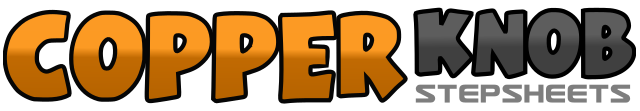 .......Count:48Wall:4Level:Phrased Intermediate.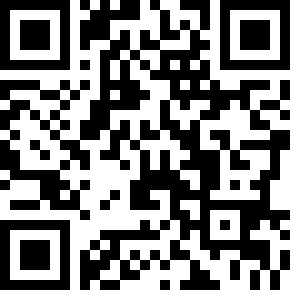 Choreographer:Ole Jacobson (DE) - April 2014Ole Jacobson (DE) - April 2014Ole Jacobson (DE) - April 2014Ole Jacobson (DE) - April 2014Ole Jacobson (DE) - April 2014.Music:I Wish It Would Rain - Lisa McHughI Wish It Would Rain - Lisa McHughI Wish It Would Rain - Lisa McHughI Wish It Would Rain - Lisa McHughI Wish It Would Rain - Lisa McHugh........1,2Step RF diagonally forward R - Touch LF beside RF and clap hands3,4Step LF diagonally forward L - Touch RF beside LF and clap hands5,6Step RF diagonally back R - Touch LF beside R and clap hands7,8Step LF diagonally forward L - Kick RF forward1,2Cross RF behind L - Step LF slightly to L3,4Cross RF over LF (just the toe ) - RHeel settle5,6Step LF to L - Weight on right RF7,8LF next touch R - Kick LF forward1,2Cross LF behind RF - RF small step to R3,4LF cross over RF - RF behind LF Touch5,61/4 L- Rotation , step RF back - Lift LF over RF7,8LF small step to L - Lift RF over LF1,2Step forward on R - Cross LF behind RF3,4Step forward on R - Let LHeel grind across the Floor to the Front5,6Step forward on L - Cross RF behind LF7,8Step forward on L - Let RHeel grind across the Floor to the Front5-81/4 turn R, Step LF to L (and using) - weight on RF - cross LF over RF – RF stomp to R1,2RF Step forward and burden - weight to LF3,4RF Step back and burden - weight to LF5,6RF Step forward - 1/2 L- Rotation7,8RF Step forward - 1/2 L- Rotation1,2RF Step R diagonally forward R (on the heel) - Step LF diagonally forward L (on the heel)3,4RF Step back - LF kick on forward5,6LF Step back - RF next to L7,8LF Step forward - Let RHeel grind across the floor to the front1,2RF Step forward and burden - weight to LF3,4RF Step back and burden - weight to LF